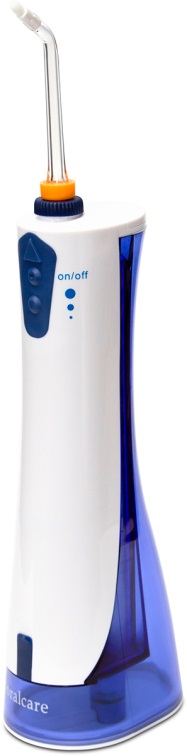 КОМПЛЕКТАЦИЯИрригаторСтандартная насадка – 2штОртодонтическая насадка – 1штПародонтальная насадка – 1штЗарядное устройствоСумкаРуководство по эксплуатации – 1штТЕХНИЧЕСКИЕ ХАРАКТЕРИСТИКИПотребляемая мощность: 40 ВтВремя зарядки аккумулятора: около 8 часовСредний ресурс аккумулятора: 500 циклов (заряд/ разряд)Время работы аккумулятора на одной подзарядке: около 30 минутНоминальное напряжение: 220-230 В, 50/ 60 ГцГабариты (Ш х В х Г): 55 х195 х 70 ммВес: основной блок – 253 г.Емкость резервуара для воды: 135 млВремя работы при полном резервуаре: 40-60 секунд в зависимости от режима работыЧастота пульсации воды: 1600 импульсов в минутуМинимальное/максимальноедавление струи: 275-550 кПаУсловия хранения: от – 10оС до +40оСотносительная влажность не более 95 %Условия эксплуатации: от 0С до 40оС при относительной влажности 85%Предохраняйте устройство от падений и сильных ударов. Держите устройство вдали от области высоких температур и избегайте прямых солнечных лучей!Прежде чем использовать этот прибор, внимательно прочитайте данную инструкцию и сохраните ее для дальнейшего использования.Наряду со стоматитом и кариесом наблюдается также уверенный рост пародонтальных болезней. Если еще 30 лет назад заболеваниям пародонта в учебниках по стоматологии уделялось всего несколько страниц, то сейчас им посвящены целые разделы. При этом до сих пор подобные болезни считаются, как правило, неизлечимыми. Эффективная же профилактика многократно снижает риск заболевания. Именно для такой профилактики и предназначен ирригатор. С его помощью можно не только более тщательно очистить межзубное пространство, но и обработать зубодесневые складки. Чистка области между десной и основанием зуба предотвращает появление зубных камней, воспаление десен и развитие болезней пародонта.Примечание: при покупке ирригатора Вы можете обнаружить в емкости для воды или всасывающий трубке немного жидкости. Это остатки дистиллированной воды, которая была использована для проведения тестирования работы ирригатора и не представляет никакой угрозы для здоровья человека.МЕРЫ ПРЕДОСТОРОЖНОСТИВНИМАНИЕ!Данный прибор оснащен встроенными аккумуляторными батареями. Не бросайте его в огонь, не нагревайте, а также не заряжайте, не используйте и не оставляйте прибор в местах с высокой температурой воздуха.Не используйте адаптер, если поврежден шнур или вилка.ПРЕДОСТЕРЕЖЕНИЯНе используйте данный прибор вместе с адаптером зарядки в ванной или в душе. Не оставляйте и не храните адаптер зарядки там, где он может упасть или попасть в ванну,  раковину или унитаз. Это может привести к поражению электрическим током или возгоранию.При падении ирригатора в воду, прежде чем достать, выдерните вилку из розетки.Не погружайте ирригатор в воду.Не используйте прибор, если поврежден адаптер зарядки, либо если шнур питания неплотно подключен к штепсельной розетке. Это может привести к поражению электрическим током, короткому замыканию или возгоранию.Не ломайте, не изгибайте, не тяните и не перекручивайте шнур питания с чрезмерной силой. Кроме того, не кладите на шнур питания тяжелые предметы, и не помещайте шнур питания между ними. Это может привести к поражению электрическим током или короткому замыканию.Не погружайте адаптер зарядки в воду, и не мойте его водой. Это может привести к поражению электрическим током или короткому замыканию.Не вставляйте и не включайте адаптер зарядки из штепсельной розетки мокрыми руками. Это может привести к поражению электрическим током.Храните прибор в месте, недоступном для детей. Несоблюдение этого правила может привести к возникновению несчастных случаев и опасных ситуаций, как например, к случайному проглатыванию ребенком аксессуаров или съемных частей прибора.При проведении технического обслуживания выключайте адаптер зарядки из штепсельной розетки. Несоблюдение этого правила может привести к поражению электрическим током.Регулярно чистите штекер питания и адаптер зарядки, чтобы на них не собиралась пыль. Несоблюдение этого правила может привести к возгоранию вследствие нарушения изоляции, вызванного влажностью и накоплением пыли.Всегда проверяйте, чтобы прибор работал от источника питания с соответствующим номинальным напряжением. Несоблюдение этого правила может привести к поражению электрическим током или возгоранию.Ни в коем случае не видоизменяйте прибор. Также не разбирайте и не ремонтируйте его самостоятельно. Это может привести к возгоранию, поражению электрическим током или травме. Для выполнения ремонта (например, замены батареи) обращайтесь в авторизованный сервисный центр.Не храните прибор там, где он может упасть или разбиться. Например, на раковине.Не используйте прибор, если насадки для него потеряны.Не используйте прибор, когда он включен в розетку.ОСТОРОЖНО!Дети и лица, которые не могут самостоятельно управлять прибором, а также лица с ослабленной чувствительностью ротовой полости не должны пользоваться данным прибором. Несоблюдение этого правила может привести к травме.Храните насадки в недоступном для детей месте, так как они могут быть проглочены ребенком.Используйте прибор исключительно для очистки ротовой полости. Напор воды, направленный в глаза, нос, уши или горло, может нанести серьезную травму. В случае проведения лечения в ротовой полости, а также при тяжелых формах пародонтоза перед применением прибора обратитесь к стоматологу.Люди, испытывающие боль в зубах или в деснах, не всегда могут использовать ирригатор. Рекомендуется консультация стоматолога.Во время использования не прижимайте насадку ирригатора слишком сильно к зубам или деснам, так как это может вызвать их повреждение.Не наливайте в резервуар воду, температура которой превышает 40°С.Выключая адаптер зарядки из штепсельной розетки, всегда беритесь за вилку питания, а не за шнур. Несоблюдение этого правила может привести к поражению электрическим током, короткому замыканию или возгоранию.Поддерживайте гигиеническую чистоту прибора и используйте для очистки рта только свежую и слегка подогретую водопроводную воду.Некоторые виды жидкостей для полоскания рта могут повредить прибор. Поэтому не используйте для ирригации жидкости для полоскания рта.После использования прибора обязательно вылейте остатки воды из емкости для воды и включите прибор на 2-3 секунды для его полного осушения. В случае несоблюдения санитарно-гигиенических норм использования прибора в нем может развиться плесень и бактерии, что может нанести вред здоровью. Это также может привести к возникновению неприятного запаха и неполадок в работе.Этот прибор не предназначен для использования людьми (включая детей) с ограниченными физическими, сенсорными или умственными способностями или лицами без соответствующих знаний и опыта. Использование прибора такими людьми допускается только под наблюдением лица, отвечающего за их безопасность, и при условии предоставления с его стороны четких инструкций по работе с прибором. Необходимо следить, чтобы дети не играли с прибором.НАЗНАЧЕНИЕИрригатор для полости рта Mercury Portable (Mercury 2021) с принадлежностями предназначен для профилактики:кровоточивости десен, кариеса, пародонтальных заболеваний, гингивита, периимплантита;медикаментозного орошения и массажа слизистой оболочки полости рта; эффективной чистки ортодонтических систем, а также для ухода за полостью рта и межзубными промежутками.Предназначен для индивидуального использования.ПРОТИВОПОКАЗАНИЯВо время первых нескольких применений ирригатора может иметь место незначительная кровоточивость десен. Если у Вас здоровые десны, любая кровоточивость десен должна прекратиться в течение 1-2 недель. Если кровоточивость продолжается спустя 2 недели применения, прекратите использование ирригатора и проконсультируйтесь со стоматологом.ПОДГОТОВКА ПРИБОРА К РАБОТЕДля включения и выключения прибора нажмите кнопку «On/off». Нажмите на кнопку переключения режима «Mode» и выберите необходимый режим подачи струи (нормальный, мягкий, пульсирующий).Режимы и их назначениеНормальный режим (для удаления частиц пищи, застрявших между зубами).Мягкий режим (для бережного массирования десен).Пульсирующий режим (для удаления частиц пищи, для массирования десен и промывки зубов и десен.).Примечание: если устройство используется в первый раз, для его включения нажмите на кнопку «On/Off» и проверьте каждый из режимов водяной струи при заполненной водой емкости.ЗАРЯДКА ПРИБОРАВставьте шнур адаптера зарядки в гнездо ирригатора и подсоедините адаптер в электрическую розетку (убедитесь, что нет жидкости внутри гнезда ирригатора).Световые сигналы индикатора зарядного устройства:Красный – устройство заряжается.Зеленый – устройство заряжено.ИСПОЛЬЗОВАНИЕ ПРИБОРАВсегда используйте только свежую водопроводную воду.Не заливайте солевые растворы, зубную пасту или химические вещества.Для обеспечения бесперебойной работы следите, чтобы во время заполнения емкости для воды ирригатор находился в выключенном состоянии.Не задействуйте устройство в незаполненном водой состоянии, за исключение тех случаев, когда выливаете оставшуюся после использования воду. Работа устройства без воды может привести к его отказу.Перед включением прибора поместите насадку ирригатора в полость рта. Нагнитесь над раковиной и держите устройство в строго вертикальном положении, направив насадку на зубы. Для предотвращения разбрызгивания слегка приоткройте рот во время ирригации.Устройство начинает работать в ранее выбранном режиме. Нажатие переключателя режима во время использования изменит режим. Полностью залитая емкость для воды обеспечит от 40 до 60 секунд использования устройства. Держите рот чуть приоткрытым, чтобы вода могла вытекать.ПОСЛЕ ИСПОЛЬЗОВАНИЯНе отсоединяйте насадку ирригатора, откройте колпачок емкости для воды или отсоедините емкость для воды и слейте воду.Включите устройство на несколько секунд, чтобы скачать всю оставшуюся воду.Протрите ирригатор сухой тканью.ПримечаниеВсегда сливайте оставшуюся воду. Это поможет предотвратить загрязнение и рост бактерий в воде, оставшейся в устройстве.РЕКОМЕНДУЕМАЯ ТЕХНИКА ИСПОЛЬЗОВАНИЯ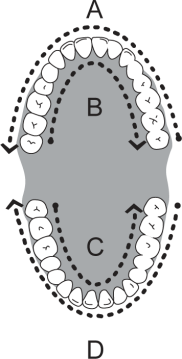 Направляйте струю воды под углом 90o к линии десен. Держите рот немного приоткрытым, чтобы вода не разбрызгивалась, но в то же время могла свободно стекать в раковину.Для достижения наилучшего результата процедуру необходимо начинать с области жевательных (задних) зубов, постепенно переходя к передним зубам.Направляйте кончик насадки по линии десен у основания зубов, ненадолго задерживаясь в межзубных промежутках. Продолжайте процедуру до тех пор, пока все области вокруг и между зубами не будут очищены.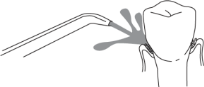 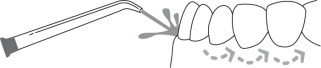 СПЕЦИАЛЬНЫЕ НАСАДКИПародонтальная насадка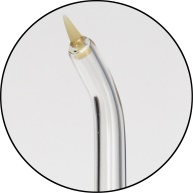 Позволяет направлять жидкость или антибактериальный раствор глубоко в зубодесневой карман.Для использования пародонтальной насадки склонитесь низко над раковиной. Приставьте насадку к зубу под углом 45o, осторожно поместите насадку под линию десен – в зубодесневой карман.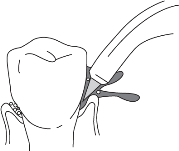 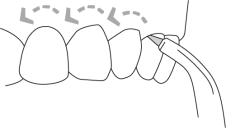 Установите регулятор напора воды на минимальное положение. Начните чистку, осторожно следуя по линии десен, помещая пародонтальную насадку в пространство между зубами. Продолжайте следовать вдоль линии десен до завершения процедуры.Ортодонтическая насадка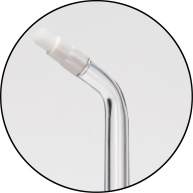 Ортодонтическая насадка специально разработана для того, чтобы одновременно очистить и прополоскать труднодоступные места вокруг брекетов и других дентальных конструкций.Для использования ортодонтической насадки низко склонитесь над раковиной. С помощью щеточки на насадке очистите поверхность вокруг дентальной конструкции. Вода будет проходить сквозь щетку, смывая остатки пищи.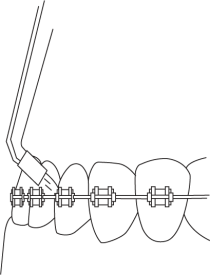 Насадка для чистки языка (не идет в комплекте, приобретается отдельно)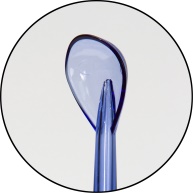 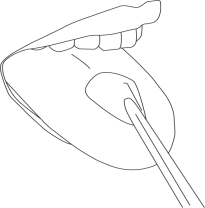 Склонитесь над раковиной. Поместите насадку на поверхность языка.Начинайте процедуру, установив регулятор напора воды в минимальное положение. Постепенно можно увеличить напор струи по ощущениям.Осторожно поместите насадку на спинку языка, затем мягким давлением перемещайте ее вперед.УХОД ЗА ИЗДЕЛИЕМКаждый раз после использования специальных растворов прибор необходимо промыть.Налейте в резервуар немного воды. Направьте насадку ирригатора в раковину. Включите прибор и сливайте воду, пока резервуар не окажется пустым. Это поможет избежать засорения насадки и продлит срок службы ирригатора.При необходимости протирайте прибор мягкой тряпкой с неабразивным моющим средством.Перед тем как оставить прибор на хранение в помещении с низким температурным режимом, необходимо полностью слить из контейнера оставшуюся жидкость.При промывке не используйте воду, температура которой превышает 50°С.Используйте только воду или нейтральные чистящие средства для очистки прибора.Никогда не используйте каустическую соду или любые абразивные средства (например, уксус или растворители известкового налета), это может повредить устройство.Не погружайте основной блок в воду.После промывки водой вытрите блок насухо куском ткани.Если не собираетесь использовать прибор в течение длительного времени, не забудьте протереть и просушить прибор перед хранением.Для очищения используйте только мягкое нейтральное чистящее средство.Рекомендуется менять насадку через каждые 6 месяцев.Предохраняйте устройство от падений и сильных ударов. Держите устройство вдали от области высоких температур и избегайте прямых солнечных лучей.ХРАНЕНИЕПроцедура хранения и транспортировки должна осуществляться при температуре - от -10 до +35 оС.Хранить можно при относительной влажности 80%, хорошей вентиляцией. Избегать воздействия коррозийных газов.УТИЛИЗАЦИЯПравильная утилизация данного изделия (утилизация электрического и электронного оборудования)Данный продукт не подлежит утилизации вместе с другими домашними отходами по окончании своего срока службы.Чтобы предотвратить возможный ущерб для окружающей среды вследствие неконтролируемой утилизации отходов, пожалуйста, отделите это изделие от других типов отходов и утилизируйте его надлежащим образом для рационального повторного использования материальных ресурсов.Для утилизации прибора обратитесь в специализированные пункты приема, расположенные в Вашем городе, или к местным органам власти для получения подробной информации о том, куда и как вернуть данный прибор для экологически безопасной переработки.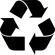 Возможно повторное использованиепосле утилизацииТИПОВЫЕ НЕИСПРАВНОСТИСЕРВИСНОЕ ОБСЛУЖИВАВНИЕРемонт продукции компании Mercury осуществляется только у специализированных дилеров. Запасные детали и принадлежности также можно приобрести у местных дистрибьюторов.Адреса сервисных центровВоронеж«Медтехника +Ортопедия» (ИП Рябышев К.В.)394030, ул. Плехановская, д.62;  тел. (473) 277-71-64, 8-919-182-56-95, (473) 239-22-31ЛипецкООО Техно-торговый центр «Аист»398032, г. Липецк, ул. Циолковского, 7; тел. (4742) 240-235,240-237ОрёлГУП ООО «Медтехника»302020, г. Орёл, ул. Базовая, д.6;  тел.(4862) 41-84-45«Медтехника+Ортопедия» (ИП Рябышев К.В.)302028, г. Орёл, бульвар Победы, 3; тел. (4862) 63-27-33ТамбовООО «ТамбовМедик»392027, г. Тамбов, ул.Магистральная, д.10; тел. (4752) 52-63-14«Медтехника+Ортопедия» (ИП Рябышев К.В.)392000, г. Тамбов, ул. Октябрьская, 6; тел: 8-980-781-29-49Старый Оскол«Домашний доктор» (ИП Колесников А.В.)309500, Белгородская область, г. Ст. Оскол, мкр-н Олимпийский, 13а; тел. 8-910-741-03-50Белгород«Медтехника+Ортопедия» (ИП Рябышев К.В.)308000, г. Белгород, ул. Б. Хмельницкого, д.52; тел. (4722) 32-04-47, (4722) 37-25-40БрянскООО «Медицина и техника»241033, г. Брянск, пр-кт Станке Димитрова, 57; тел: (4832) 41-59-23СтавропольООО «Оптимед»355011, г. Ставрополь, ул. 45-я Параллель, д.26, оф. 2; тел: (8652) 57-41-00Ростов-на-ДонуИП Манхаев В.ГРостов-на-Дону, ул. Туполева, 12; тел: (863) 254-17-22, (863) 280-79-97, 223-82-43.ГАРАНТИЯНа настоящий прибор производителем установлен гарантийный срок в течение 1 года с даты продажи. Сохраняйте кассовый чек для подтверждения даты приобретения товара. Мы отремонтируем или заменим любую деталь Вашего прибора, которая на Ваш взгляд имеет дефекты, в том случае, если прибор не был поврежден вследствие неправильного использования или после попыток отремонтировать прибор самостоятельно. Данная гарантия не распространяется на набор насадок, ортодонтические насадки и насадки для чистки языка.Настоящая ограниченная гарантия дает Вам особые юридические права, различные в разных странах.ГАРАНТИЙНЫЙ ТАЛОНПокупатель__________________________________________________________________________________________________Продавец ___________________________________________________________________________________________________Наименование изделия _______________________________________________________________________________________Серийный номер изделия ________________________________Дата постановки на гарантийное обслуживание _________________________________________Срок гарантии на изделие _______________________________Дополнительные опции ______________________________________________________________________________________________________________________________________________________________________________________________________________________________________________________________________________Продавец (адрес, телефон) __________________________________________________________________________________________________________________________________________М.П.Гарантия не распространяется на повреждения, вызванные неправильным использованием оборудования или нарушением эксплуатации№Наименование1Насадка2Кнопка извлечения насадки3Кнопка включения/выключения4Кнопка переключения режимов (нормальный, мягкий, пульсирующий)5Гнездо для зарядки ирригатора6Крышка контейнера7КонтейнерПроблемаПричинаСпособ устраненияИрригатор не работаетВы только что приобрели устройство или оно не использовалось в течение 3 месяцевЗарядите аккумуляторИрригатор работает только в течение нескольких минут даже после подзарядкиРабочий цикл аккумулятора подошел к концуОбратиться в сервисный центр.Ирригатор работает только в течение нескольких минут даже после подзарядкиНедостаточно заряжен аккумулятор ирригатораЗарядите аккумуляторНапор воды очень низкийЗасорилась насадкаЗамените насадкуНапор воды очень низкийНасадка деформированаЗамените насадкуНапор воды очень низкийЗасорился фильтрПрочистите фильтрВода из насадки не поступаетЕмкость для воды пустаЗалейте воду в емкостьВода из насадки не поступаетНеправильное положение устройстваИспользуйте устройство в вертикальном положении